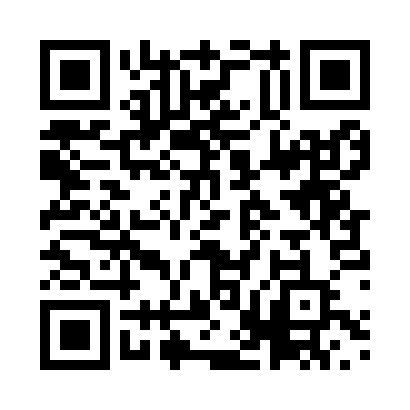 Prayer times for Chaoyang, ChinaWed 1 May 2024 - Fri 31 May 2024High Latitude Method: Angle Based RulePrayer Calculation Method: Muslim World LeagueAsar Calculation Method: ShafiPrayer times provided by https://www.salahtimes.comDateDayFajrSunriseDhuhrAsrMaghribIsha1Wed3:084:5511:553:486:568:372Thu3:064:5411:553:486:578:383Fri3:044:5211:553:486:588:404Sat3:024:5111:553:496:598:415Sun3:014:5011:553:497:008:436Mon2:594:4911:553:497:018:457Tue2:574:4811:553:497:038:468Wed2:554:4611:553:507:048:489Thu2:534:4511:553:507:058:4910Fri2:524:4411:553:507:068:5111Sat2:504:4311:553:517:078:5212Sun2:484:4211:553:517:088:5413Mon2:474:4111:553:517:098:5514Tue2:454:4011:553:527:108:5715Wed2:444:3911:553:527:118:5916Thu2:424:3811:553:527:129:0017Fri2:404:3711:553:527:139:0218Sat2:394:3611:553:537:149:0319Sun2:374:3511:553:537:159:0520Mon2:364:3411:553:537:169:0621Tue2:354:3311:553:547:179:0822Wed2:334:3311:553:547:189:0923Thu2:324:3211:553:547:189:1024Fri2:314:3111:553:557:199:1225Sat2:294:3111:553:557:209:1326Sun2:284:3011:553:557:219:1527Mon2:274:2911:553:557:229:1628Tue2:264:2911:563:567:239:1729Wed2:254:2811:563:567:249:1930Thu2:234:2811:563:567:249:2031Fri2:224:2711:563:577:259:21